       О Б Щ И Н С К И  С Ъ В Е Т   Б О Р О В А Н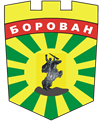 3240  Борован, ул. „Освобождение"  №1, тел.: (09147) 9404, www. borovan.bgobs-borovan@abv.bg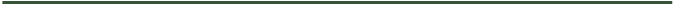 Постоянна комисия по „Бюджет и финанси, развитие на местното самоуправление и законност“П Р О Т О К О Л № 4от 23. 02. 2024 г.Днес, 23. 02. 2024 г./петък/, в Заседателната зала на Общински съвет – Борован, ул.“ Освобождение“ №1 се проведе заседание на комисията. Присъстват – 5 /пет/ броя членове.Има кворум за провеждане на заседанието.На заседанието присъстваха още:Г-н Ивайло Букерешки  – Председател на ОбС - Борован;Г-жа Таня Петкова – Секретар на Община Борован;Г-жа Калинка Петкова – Директор УТЕЗГФ Община Борован;Г-жа Йоланта Цолова – Гл. експерт „Благоустройство и екология“ Община Борован;Г-жа Ивалина Николова – Мл. Експерт „Хуманитарни дейности“ Община Борован;Г-жа Илияна Петрова – Управител на ДСП – Борован.Заседанието се откри и се ръководи от председателя на комисията – г- н Пламен Петров.Г-н Пламен Петров раздаде новопостъпилата Докладна записка на членовете на комисията, за да се запознаят с нея. Започна дискусия по точките от дневния ред за предстоящото заседание на ОбС – Борован, което ще се състои днес, в 14:00 ч.Г-н Пламен Петров, след като даде думата за питания, мнения и становища по точките от дневен ред, обяви, че няма питания или коментари относно т. 1, т. 2, т. 3, и т. 4 от дневния ред. По т.4 – Докладни записки, относно последна докладна записка: Програма за управление на Кмета на Община Борован за мандат 2023 – 2027 г., постъпиха мнения.Г-жа Т. Петкова поясни, че чл. 44, ал. 5 от ЗМСМА регламентира задължението на Кмета на общината да предостави тази Програма в тримесечен срок от полагането на клетва. Г-жа Петкова обясни, че Програмата не се гласува, а е един вид информация за начина, по който Кметът е планирал работата си по време на своя мандат, след което се подава отчет – до 31 януари на следващата календарна година относно дейностите, които е изпълнил по тази Програма. Г-жа Петкова съобщи, че има допуснати технически грешки, а именно: В раздел ІІ римско, точка „Изготвяне на енергиен одит на уличното осветление и подмяна на същото в населените места в Община Борован“, и точка „Мерки за превенция и управление на риска от наводнения в Община Борован“ са вписани всяка по два пъти.Г-н Ц. Цоловски отправи запитване относно същия раздел ІІ римско, точка „направа на тротоар от асфалтобетон с включени бордюри в централната част на с. Борован“, дали ще се прави само в с. Борован.Г-жа Т. Петкова в отговор поясни, че тази дейност е заложена в Капиталовата програма, тези средства са преходен остатък и поради това трябва да бъдат изразходени само и единствено за тази дейност. Г-жа Петкова поясни, че това са само намерения в първоначален период, като по време на същия може да се добавят допълнителни дейности.Г-н Ц. Цоловски посочи същите технически грешки, посочени по- горе от г-жа Т. Петкова.Г-н Пламен Петров предложи за обсъждане новата докладна записка, постъпила от г-н Илиян Найчов Буковски – За Кмет на Община Борован, съгл. Заповед № 53/19.02.2024 г. за заместване на Кмета на Община Борован, относно: Кандидатстване на Община Борован с проектно предложение за предоставяне на финансова помощ по ЦЕЛЕВА ПРОГРАМА „ПОДОБРЯВАНЕ НА МАТЕРИАЛНАТА БАЗА И АВТОПАРКА ЗА РАЗНОС НА ХРАНА НА ДОМАШЕН СОЦИАЛЕН ПАТРОНАЖ“, финансирана от Фонд „Социална закрила“ към Министерството на труда и социалната политика.Г-н Пламен Петров изиска разяснение по тази докладна записка.Г-жа И. Петрова поясни, че Министерството на труда и социалната политика утвърждава със заповед тази програма всяка година. Към настоящия момент, ДСП към Община Борован има право да кандидатства за закупуването на нови автомобили за разнос на храната, финансиране на ново оборудване и отделно СМР. Тъй като ДСП разполага с два автомобила в добро техническо състояние, а в предходния бюджет е бил заложен ремонт на покрива и изграждането на навес, намерението ни сега е да кандидатстваме за ново оборудване. Г-жа И. Петрова разясни, че в Община Борован се приготвя храна за 800 души, като заяви, че няма друга община с такова натоварване; поради липсата на възможност за друго, за да се приготви храната за такъв брой хора, се залага три пъти; което изисква пет чувала лук да се обелят, измият и нарежат на ръка. Г-жа И. Петкова е посетила ДСП в гр. Мездра и сподели, че там служителите работят с автоматизирани зеленчукорезачки, както и че не мирише на нищо, за разлика от сградата на ДСП– Борован, където абсорбиращата система очевидно не работи. Г-жа И. Петрова заяви, че ДСП има належаща нужда от оборудване, като разясни, че размерът на помощта, предоставена от Фонд „Социална закрила“ към Министерството на труда и социалната политика, е до 45 000 лв. с ДДС, с включено съфинансиране от Община Борован в размер на 10 %, което се равнява на 4500 лв.Г-жа И. Петрова разясни на г-н Б. Боянов, в отговор на негов въпрос, зададен на заседание на комисията по „Образование“ относно разликата в количеството храна, което се предоставя на всеки потребител, че грамажът за един човек е 300 гр., а един буркан побира 600 гр. Г-н Пламен Петров отправи запитване относно мястото, което се намира на около 300 м от автобусната спирка в с. Борован – кой е собственикът и как ще се процедира с това място, тъй като е пълно с отпадъци.Г-жа И. Николова уточни, че мястото се намира на ул. „Рашо Трифонов“.Г-жа Т. Петкова заяви, че ще провери, като допуска, че е собственост на общината.Г-н Пламен Петров закри заседанието в 10:23 ч.Председател: ……………………..…….. (……………………..…………………………….….)			(подпис)				(име, фамилия)Зам. – председател: …………………….. (…………………………………...………………….)			(подпис)				(име, фамилия)Членове: 1. ………………………………… (…………………………………...………………….)			(подпис)				(име, фамилия)	    2.  ………………………………… (…………………………………...………………….)                                                     (подпис)				(име, фамилия)                3.  …………………………… (…………………………………...………………….)			(подпис)				(име, фамилия)